	WY ICB logo here if required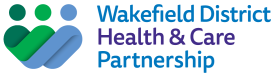 Wakefield District Health & Care Partnership TitleSubtitleThis template includes the correct style and accessibility settings for Wakefield District HCP.Use this template to create new documents for the partnership, for which a pre-set template has not been created.Our Heading 1 styleOur Bullets styleOur heading 2 styleOur heading 3 styleTIP: Add our partnership strapline to the end of your document where possible: Proud to be part of West Yorkshire Health and Care Partnership